Современные инновационные педагогические технологии в дополнительном образовании направлены на создание условий для творческой самореализации, социальной адаптации  детей дошкольного возраста средствами театрализованной деятельности.          К инновационным технологиям относится и технология проектной деятельности, которая развивает и обогащает социально-личностный опыт ребенка, позволяет педагогу лучше узнать воспитанников, проникнуть в их внутренний мир.           Наш город с красивым названием Радужный недавно отпраздновал 50-летний юбилей. Театрально-музыкальная композиция  «Радужный – глазами детворы» посвящена этому событию. Участники проекта, от зарождения идеи до получения результата, дети, педагоги и родители.По характеру содержания проект создает условия для развития  индивидуальности ребенка, его способностей, умение всматриваться и видеть красоту природы родного края, своего города. Интеграция театрализованной деятельности и музыки – это синтез искусств, который позволяет развивать интеллектуальную и чувственную сферу ребенка. Через приобщение к природе активизируется его творческий потенциал, умение представить и увидеть природу в ярком образном звучании, открывает новые возможности ребенка к самореализации, индвидуализации.         Театрально-музыкальная композиция  «Радужный – глазами детворы»  основана на фотографиях, понравившихся детям объектов природы, стихотворениях, написанных педагогом совместно с детьми и музыкальных произведениях советских и зарубежных композиторов, по ассоциациям детей подходящим к каждому блоку фотографий.          Дети – экскурсоводы, перевоплотившись в образ красок, соответствующих цветам радуги, представляют  природу своего родного города в ярком, образном звучании.Муниципальное бюджетное  образовательное  учреждение дополнительного образования Центр внешкольной работы  «Лад»ЗАТО г. Радужный Владимирская областьМуниципальное бюджетное дошкольное образовательное учреждение    Центр развития ребенка – детский сад №3                                                                          ЗАТО г. Радужный Владимирская областьТеатрально-музыкальная композиция «Радужный - глазами детворы»Исполнители: педагог дополнительного                                             образования                       Акимова Татьяна Ивановна(МБОУ ДО ЦВР «Лад»)музыкальный руководитель Григорьева Елена Ивановна    (МБДОУ ЦРР-д/с №3)                                                                       2022 г.Ведущий:В разноцветье садика «Рябинушка»                     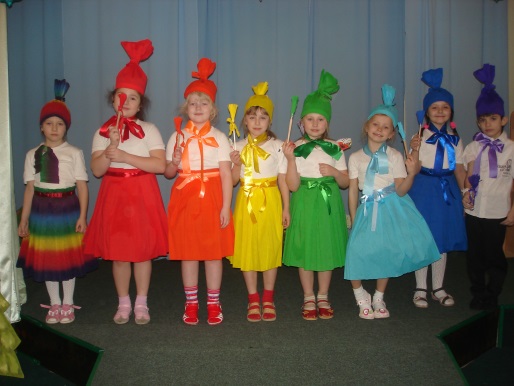 Живут краски, дружная семья. И рисуют солнце, небо, травку,            Город, лес, цветы, луга, поля. Оттого таким красивым, славнымРадужный считают много лет.Для ребят наш город самый главный, В детских душах – это яркий свет!Радужный в стихах и песнях славим, Воспевая лес, луга, дворы.Вам сегодня выставку представим – «Радужный – глазами детворы».Входят дети, семь «красок», - в костюмах цвета радуги.Подходят к блоку черно-белых фотографий.Звучит музыка А. Вивальди «Зима»Красная Краска:Ранним утром солнце встало.Что такое? – не пойму.Что с природой за ночь стало?Нету красок. Почему?Оранжевая Краска: Все деревья в белых шубках, В белых валенках кусты,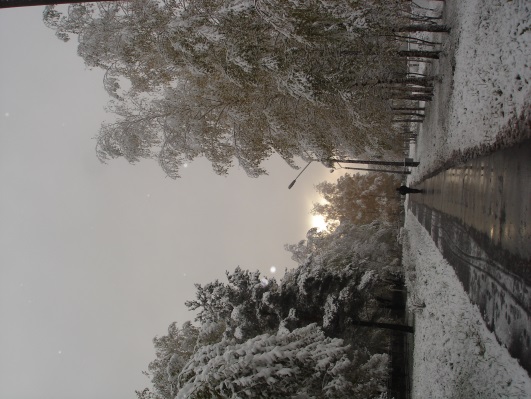 На траве ковёр пушистый, Небывалой чистоты…Жёлтая Краска:Что же делать нам, ребята,Не случилась ли беда?Знать, когда земля спала, Скука серая прошла.Зелёная Краска:Братцы, где мы очутились?Все цвета в один вдруг слились!Всюду бело-серый цвет, Ярких красок вовсе нет.Голубая Краска:Всё уныло и печально,Даже смеха не слыхать.Может, нам пора, ребята,Снова краски в руки взять?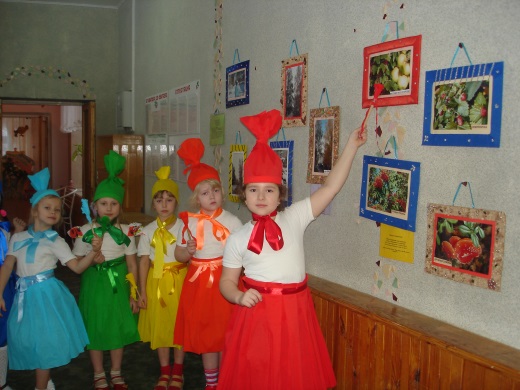 Синяя Краска:Да, хорошая идея, Мы раскрасим белый свет!Вновь тогда увидят люди – Лучше красок в мире нет!Фиолетовая Краска:Мы раскрасим с вами солнце, Чтоб оно могло сиять.И тогда в любом оконцеЗацветут цветы опять.Все вместе:Мы раскрасим небо, луг,Будь прекрасным все вокруг!Каждая Краска берет в руки кисточку и под музыку представляет свой блок фотографий.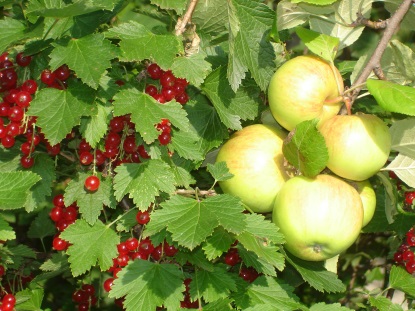 Красная Краска:(муз. Н. Римский-Корсаков «Три чуда»)Я, как солнце, красная, Красная-прекрасная!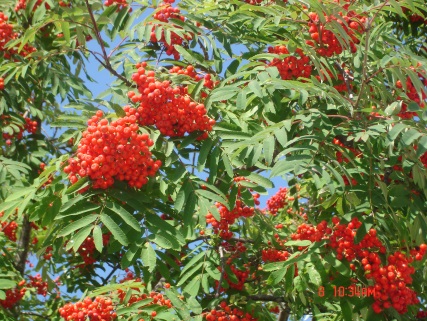 Осенью и летомКрашу красным цветом.Яблоки, смородину, Рябины гроздь в саду.Взяв акварель и кисти, Я в лес скорей пойду.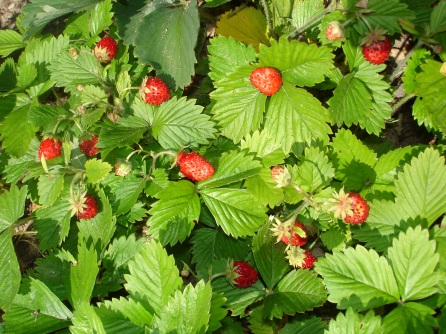 Вот земляничка красная, Вот красный мухомор.Но ядовитым этот гриб Считают с давних пор.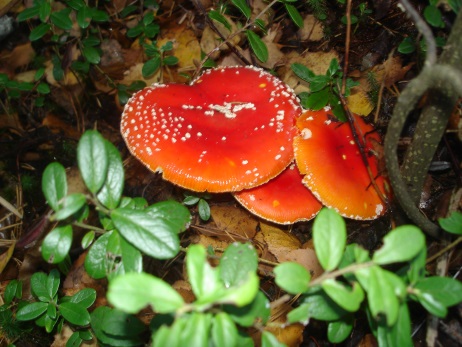 По красным листьям в листопадТы весело беги.Но вот от красного огняТы лес побереги.Оранжевая Краска: 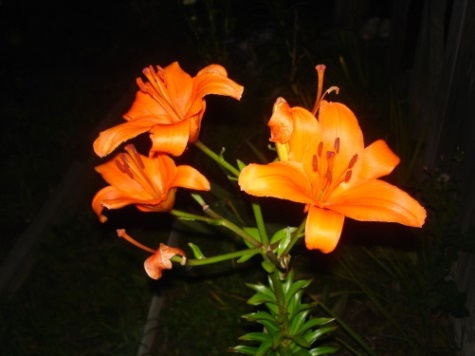 (муз. Э. Григ «Утро»)Оранжевое небо,Оранжевый рассвет.Оранжевый цветок в ночи – Его прекрасней нет!В оранжевом наряде Деревья и кусты.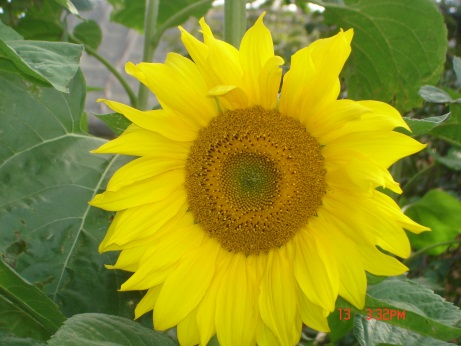 Им будем любоватьсяИ я, и мы, и ты.Жёлтая Краска:(муз.  А. Моцарт «Симфония ля минор»)Желтый подсолнух – Как солнце из сказки!Это закат, 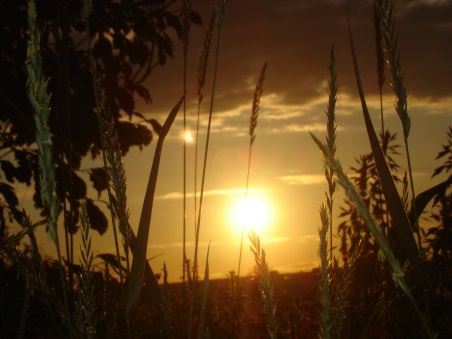 В ярко-жёлтой рубашке.Вот и берёзкаВ жёлтой листве.Радужный в жёлтом Нравится мне.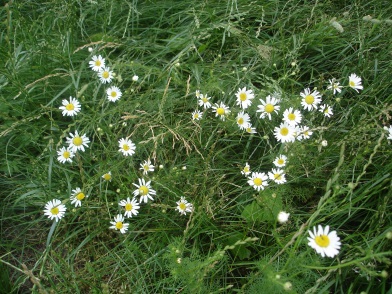 Зелёная Краска:(муз. П. Чайковский «Сладкая грёза»)В ромашках весь зелёный луг,В траве сидит зелёный жук.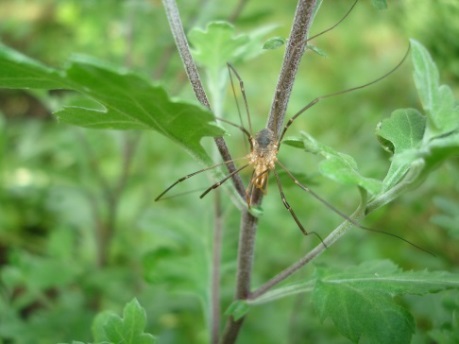 Зелёный лес, и ёлка – Зелёненькая чёлка.Трава газонная, - онаСегодня очень зелена.А в ней, гляди, ромашки,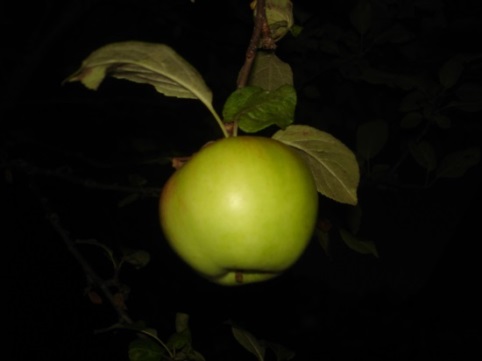 Как белые букашки.И яблоко зелёное,В зелёный цвет влюблённое.Голубая Краска:(муз. И. Бах «Шутка»)Небо – яро-голубое!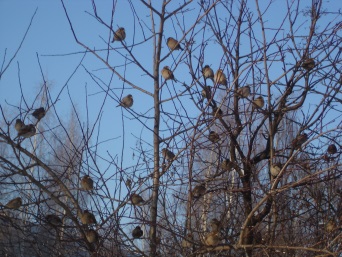 Где найдёшь ещё такое?Видишь, в небе самолёт,Он привет ребятам шлёт.Рады небу воробьи,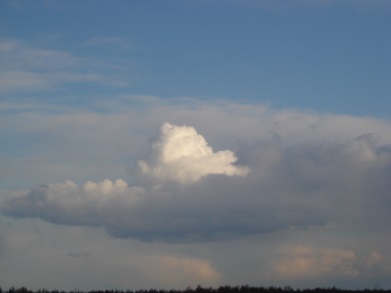 Весело щебечут!Песней радостной своейНас от грусти лечат.В небе ярко-голубомОблако-ладошка.Людям радость раздаёт – Всем, всем понемножку.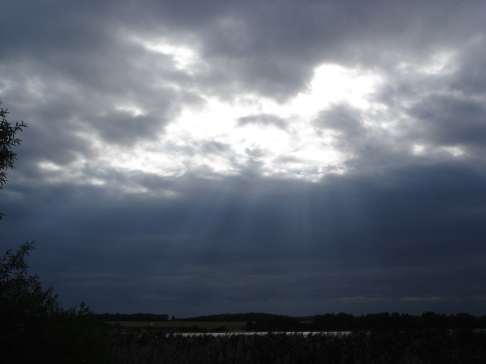 Синяя Краска:(муз. К.Сен-Санс  «Лебедь»)Я добавлю синевы В небо голубое.В речку, в озеро, в пруды –Это цвет покоя.Вот берёзка грустная, - 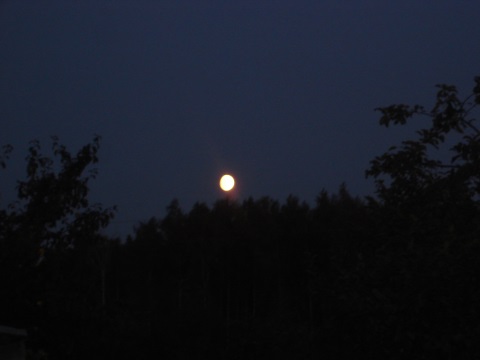 Нет на ней листвы…Рада небу синему, Молча ждёт весны. Ночь спустилась синевойНа леса, на дачи, В синем небе - яркий шар!Что всё это значит?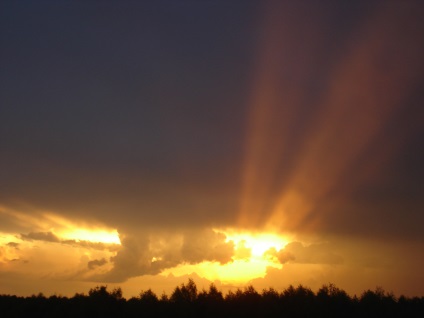 Фиолетовая Краска:(муз. Р. Шуман «Веселый крестьянин»)Все цвета в закате этом,Даже фиолетовый!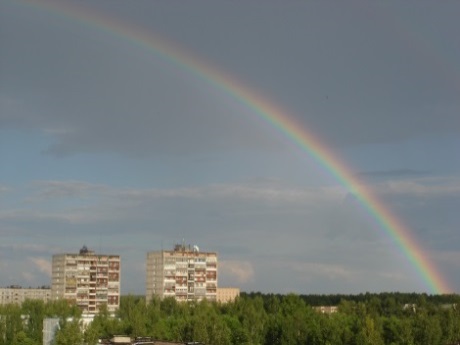 Чтоб раскрасить милый город,Стали мы поэтами.Эта радуга-дуга, 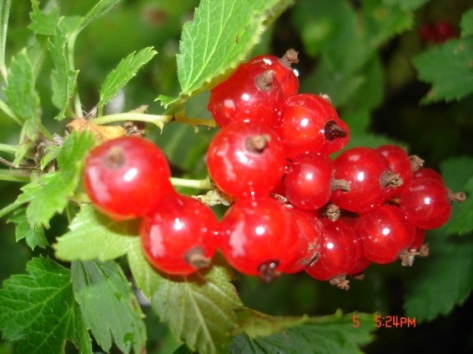 Лес, рябинка и луга, И эта кисть смородины, -Мой кусочек Родины.Посмотрите, посмотрите, Разноцветным стал весь мир!Вместе с бабочкой устроим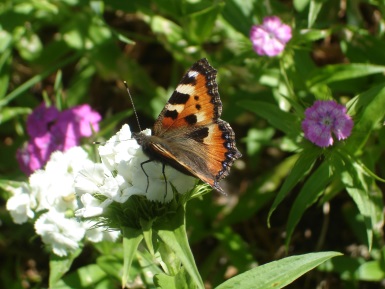 Разноцветных красок пир!Танец «Радуга желаний»Над большой планетой,Солнечного детства,Снова радуга-дуга встает,В лучиках ее  цветных мгновенноЗасияет и земля и небосвод.Дождь прольется тихо,Нитями цветнымиИ помчатся звонко ручейки,Чтобы напоить скорей,Своей цветной прохладой,Волны сказочной реки.Припев:Ярким краскам радуги,Очень, очень рады мы,Очень, очень рады мы.В синем небе радуга,Радуга желаний.Мы по ней идем босиком.По цветным ступенькам,Шагаем босыми ногами,Песню радуге поем.Проигрыш:Сбудется все то, о чем мечтаешь- Это точно, Стоит только загадать.Если мы все вместе дружно, За руки возьмемся.Пусть на всей планете,Солнце ярко людям светит,Тем, кто дружбой дорожит,Пусть те города и континенты,Радуга соединит.Припев:Поднимают руки с султанчиками вверх. Опускают руки вниз.Двигают руками из стороны в стороны(повторение движений)Дети делают пружинки ногами, Двигают руками с султанчиками над головой вправо, влево.Кружатся на поскоках вокруг себя.Прыжки руки и ноги в стороны, вместе.Повороты вокруг себя вправо и влево на три счета.Поскоки на месте.Повороты вокруг себя вправо, влево.Поскоки на месте.Дети двигаются поскоками и строят круг.Дети стоят по кругу, друг за другом.Вращательные движения руками  два раза, сначала из круга потом в круг.Держась за руки, идут по кругу, подняв сцепленные руки вверх.Руки опускают, идут в центр круга, возвращаются на место.(движения повторяются)(движения те же)В конце танца встают в полукруг, выстраивают «радугу»